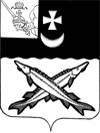 			ПРЕДСТАВИТЕЛЬНОЕ СОБРАНИЕ	      БЕЛОЗЕРСКОГО МУНИЦИПАЛЬНОГО РАЙОНА					РЕШЕНИЕОт  28.05.2019 №41              В соответствии со статьей 20 Федерального закона от 06.10.2003 №131-ФЗ «Об общих принципах организации местного самоуправления в Российской Федерации» (с последующими изменениями и дополнениями), постановлением Правительства Вологодской области от 16.04.2010 № 402 «О Порядке предоставления денежных компенсаций на оплату жилого помещения и коммунальных услуг отдельным категория граждан» (с последующими изменениями и дополнениями),  ст.18 Устава Белозерского муниципального района,      Представительное Собрание района     РЕШИЛО:Внести в решение Представительного Собрания района от 26.05.2010 № 46 «О мерах социальной поддержки по оплате жилого помещения, отопления и освещения отдельным категориям граждан, проживающим и  работающим в сельской местности» (с последующими изменениями и дополнениями) следующие изменения:1.1.  В преамбуле и пункте 1 слова «и освещения» заменить словами «, освещения и обращения с твердыми коммунальными отходами».Настоящее решение вступает в силу после опубликования в районной газете «Белозерье»,  подлежит размещению на официальном сайте Белозерского муниципального района в информационно-телекоммуникационной сети «Интернет» и распространяется на правоотношения, возникшие с 1 января 2019 года.   Глава района:	      	                  					Е. В. Шашкин	О внесении изменений в решение  Представительного Собрания района от 26.05.2010  № 46